Тема недели "День Победы"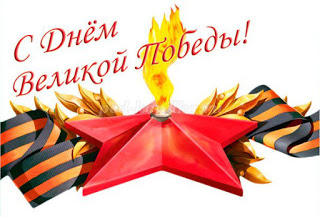 Уважаемые родители предлагаем Вам наши рекомендации:- рассмотреть иллюстрации по военной тематике;- рассмотреть солдатиков, игрушки - военные машины;- обыграть ситуацию: парад солдатиков;- прогуляться с детьми по "Саду Победы" или по городу и рассмотреть праздничное украшение города;
- посмотреть с ребенком художественные и  телевизионные фильмы о Великой Отечественной войне, героях-защитниках Отечества;
- рассмотреть семейный фотоальбом, найти фотографии родственников – участников ВОв, поговорить о том, где они воевали;

         - посмотреть по телевидению трансляцию Парада на Красной площади.- посмотреть презентацию «Георгиевская лента»Тема «Наш город»Двор - самое знакомое для ребенка место на улице. Поговорите с ним о том, что он видит, гуляя во дворе, и предложите создать панно. Листая иллюстрированные журналы, найдите картинки, где изображены предметы и люди, напоминающие ему двор. Это могут быть дети - маленькие в колясках и постарше, бабушки и дедушки, а также деревья, цветы, велосипеды, собаки, кошки, песочница и т.д. Вырежьте эти картинки, и пусть ребенок наклеит их на лист бумаги.Изготовление панно "мой двор"ЛексикаСловарь ребенка должен включать слова: Россия, Родина, президент, Москва, столица, флаг, государство, гимн, герб, кремль, куранты, Красная Плошадь; (страна) большая, дружная, сильная, добрая, независимая, непобедимая, многонациональная.Грамматический строй1. «Чего много?» (родительный падеж множественного числа). В нашей стране много (чего?) полей (реки, озера, народ, моря, города, дороги, леса, горы, равнины, поселки, деревни, луга).2. «Полюбуйся!» (употребление творительного падежа множественного числа существительных)Мы любуемся (чем?) полем, полями (река, озеро, площадь, улица, поляна, луг, гора, салют, лес, равнина, море, сад).3. «Назови ласково» (образование существительных в уменьшительно - ласкательной форме). Лес - лесок(ручей, дерево, озеро, пруд, река, гора, луг, поляна, город, дорога, завод, дом, салют).4. «СКОЛЬКО их?» (согласование числительных с существительными в роде, числе и падеже):Одна река, две реки, пять рек(пруд, гора, город, столица, флаг, поле, дорога,здание, государство, памятник, фонтан, дом)5. «Что лишнее?» (назови лишнее слово, объясни свой выбор) Москва, Дегтярск, ул. Калинина, Екатеринбург.Парк, сквер, сад, лес. Машина, улица, площадь, проспект. Река, пруд, мост, озеро. Город, дом, деревня, поселок.1. Ответь на вопросы:Как называется главная улица города?Как называется главная площадь города?Какие парки города ты знаешь?Какие театры города ты знаешь?2. В (название города) много фонарей. Как назвать фонарь, которыйстоит:На улице – уличныйВ театре - …На бульваре - …На вокзале - …В парке - …3. Что лишнее и почему?Петербург, Москва, Челябинск, Россия, Новгород.4. Составь рассказ по плану:Назови адрес, по которому ты живёшь.Почему нужно знать свой адрес?Кому можно говорить свой адрес, а кому – нет?5. Что общего и чем отличаются?- Улица и набережная-Город и деревня6. Игра «Здесь и там»Здесь дом, а там дома          Здесь улица, а там …Здесь магазин, а там …Здесь аптека, а там …Здесь площадь, а там …7. «Сосчитай до 5»Один магазин, два … три … четыре … пять …Одна улица, две … три … четыре … пять …8. Нарисуй свой дом